  MADONAS NOVADA PAŠVALDĪBA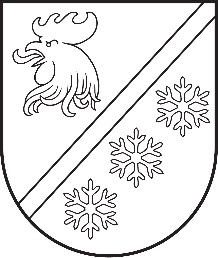 Reģ. Nr. 90000054572Saieta laukums 1, Madona, Madonas novads, LV-4801 t. 64860090, e-pasts: pasts@madona.lv ___________________________________________________________________________MADONAS NOVADA PAŠVALDĪBAS DOMESLĒMUMSMadonā2024. gada 30. aprīlī						        	     		           Nr. 300								                  (protokols Nr. 7, 64. p.)				Par grozījumiem Madonas novada pašvaldības izglītības iestāžu pedagoģisko darbinieku amatu vienību sarakstāSaskaņā ar Ministru kabineta 2016. gada 5. jūlija noteikumiem Nr. 445 “Pedagogu darba samaksas noteikumi” no 2024. gada 1. janvāra izglītības pedagogiem zemākā mēneša algas likme 1 526,00 eiro, t.sk. dienesta viesnīcas/ internāta skolotājam (turpmāk – internāta skolotājs).Šobrīd dienesta viesnīcas/ internāta skolotāja darba samaksa tiek nodrošināta atbilstoši apstiprinātajam amatu vienību skaitam un normatīvajos aktos noteiktajā apmērā. Bet izvērtējot internāta skolotāja un  vispārējās izglītības  skolotāja amata aprakstos iekļautos darba pienākumus, pastāv atšķirība pedagoģiskā darba veikšanā, piemēram nosakot kontaktstundas un citus pienākumus. Tāpat dienesta viesnīcas vai internāta pakalpojumus izmantojošiem izglītojamiem pēc mācību stundām, atbilstoši vecumposmam, ir iespēja apmeklēt pagarināto dienas grupu, individuālās konsultācijas, kā arī ar mācību un audzināšanu saistītus jautājumus risināt saziņā ar klases audzinātāju.  Izvērtējot esošos resursus, kā arī pieaugošo finanšu resursu nepieciešamību izglītības jomai pašvaldībā, ņemot vērā pašvaldības izglītības iestāžu dienesta viesnīcas un internātu darba organizācijas laiku un principus, ir priekšlikums optimizēt internāta skolotāja amata vienību skaitu. Izglītības iestādes direktors izvērtē un sniedz priekšlikumus tehnisko darbinieku amatu vienību skaitam, lai nodrošinātu dienesta viesnīcas/ internāta pakalpojumus, kā arī aktualizē esošo pedagoģisko darbinieku iesaisti mācību un audzināšanas darbā ar izglītojamajiem, kuri izmanto dienesta viesnīcas un internāta pakalpojumus.Pamatojoties uz Izglītības likuma 60. panta trešo daļu, ņemot vērā 18.04.2024. Izglītības un jaunatnes lietu komitejas un 23.04.2024. Finanšu un attīstības komitejas atzinumus, atklāti balsojot: PAR - 14 (Agris Lungevičs, Aigars Šķēls, Artūrs Čačka, Arvīds Greidiņš, Gatis Teilis, Gunārs Ikaunieks, Iveta Peilāne, Kaspars Udrass, Māris Olte, Rūdolfs Preiss, Sandra Maksimova, Valda Kļaviņa, Vita Robalte, Zigfrīds Gora), PRET - NAV, ATTURAS - NAV, Madonas novada pašvaldības dome NOLEMJ:Ar 17.06.2024. izdarīt ar Madonas novada pašvaldības domes 2024. gada 31. janvāra lēmumu Nr. 45 (protokols Nr. 2, 44. p.) apstiprinātajā “Par Madonas novada pašvaldības izglītības iestāžu pedagoģisko darbinieku amata vienību saraksta apstiprināšanu” šādus grozījumus: Cesvaines vidusskolas pedagoģisko darbinieku amatu sarakstā, grozīt internāta skolotājs, profesijas kods 235907, no 0,5 uz 0,2 amatu vienībām, ar amatalgas likmi EUR 1526,00 mēnesī; Degumnieku pamatskolas pedagoģisko darbinieku amatu sarakstā, grozīt internāta skolotājs, profesijas kods 235907, no 0,4 uz 0,2 amatu vienībām, ar amatalgas likmi EUR 1526,00 mēnesī; Andreja Eglīša Ļaudonas pamatskolas pedagoģisko darbinieku amatu sarakstā, grozīt internāta skolotājs, profesijas kods 235907, no 0,4 uz 0,2 amatu vienībām, ar amatalgas likmi EUR 1526,00 mēnesī; Madonas Valsts ģimnāzijas pedagoģisko darbinieku amatu sarakstā, grozīt dienesta viesnīcas skolotājs, profesijas kods 235907, no 1 uz 0,4 amatu vienībām, ar amatalgas likmi EUR 1526,00 mēnesī.Šī lēmuma 1. punktā minēto izglītības iestāžu vadītājiem normatīvajos aktos noteiktajā kārtībā  brīdināt darbiniekus par izmaiņām amata slodzē.Domes priekšsēdētājs					             A. Lungevičs	Seržāne 64860562